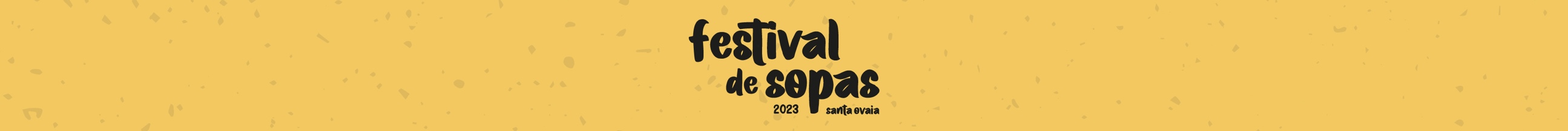 Ficha de Inscrição paraVendedor/ExpositorNome do Stand: _____________________________________________________                                                                                                Produto para Venda: ____________________________________________________                                                                                                Nome do Responsável: _____________________________________________________                                                                                                Email: _____________________________________________________                                                                                                        Contacto telefónico: _____________________________________________________                                                                           Inscrições até dia 10 de Setembro	Irá decorrer no Polidesportivo, no Loteamento Agostinho Vaz Pato, no dia 23 de Setembro tem de estar presente às 17 horas. O donativo é livre, para degustar as sopas tem de comprar o kit do Festival de Sopas!                       União de Freguesias de Santa Ovaia e Vila Pouca da BeiraEmail: freguesias.so.vpb@gmail.comContactos: 962013080 | 926988299 | 238671684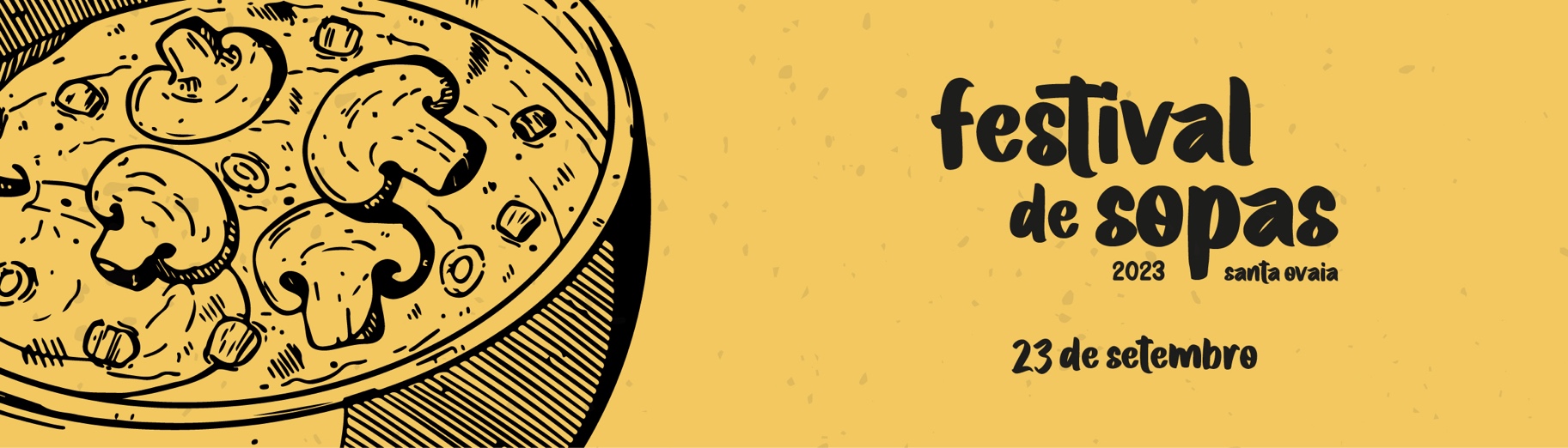 